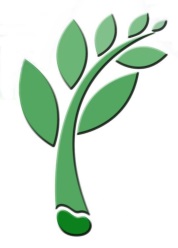  T9M 1N2(780) 639-2077 FAX (780) 639-4151www.hlvc.org/lcaApril 30, 2020Dear Parents,Spring is here and we are finishing our second week of the last quarter. We are determined to finish our year with a Shout of Victory! Please help us in this by encouraging your child to dig deep and be diligent through to the end of the year even though they would probably rather be enjoying the warm weather.I have sent a copy of your child’s “Honor Roll” projection home. This is a list of the work your child is required to complete for the fourth quarter. If your child did not complete the work from previous quarters, this “Honor Roll” projection may not necessarily have everything they need to complete their school year. Please take a close look at these projections. If you need help determining if your children are “on track”, please contact me sooner rather than later. It is a little more difficult for me to keep on top of our students’ progress as their work is being completed at home and I am not doing daily “goal checks”. It would help if you could touch base with me every two weeks at a minimum. I have scheduled some weekly/daily zoom meetings with some of the families and this has helped a great deal. If this is something that you would be interested in, please let me know.We are still selling gift cards and we are in the office from 9:00 to 3:00. You can pick up cards any time between those hours. Please make an appointment to pick them up as we are limiting the number of people in the school at one time. Remember, fundraising for the 2020-2021 school year started April 1. Let’s get a head start on next year’s funds.Thank you all for the time and energy that you put into your children’s education. It is an investment that will pay rich dividends for years to come in your child’s future. Keep your eye on the prize.God bless,Lynda AmesmannPrincipal